ErrataAt Dearborn™ Real Estate Education, we are proud of our reputation for providing the most complete, current, and accurate information in all our products. We are committed to ensuring the kind of quality you rely on. Please note the following changes, which will be reflected in the next printing of TEXAS PROMULGATED FORMS SUPPLEMENT FOURTH EDITION. To use this document, you will need to know which revision of the book you have. The revision is indicated on the copyright page, which is on the second page of the book.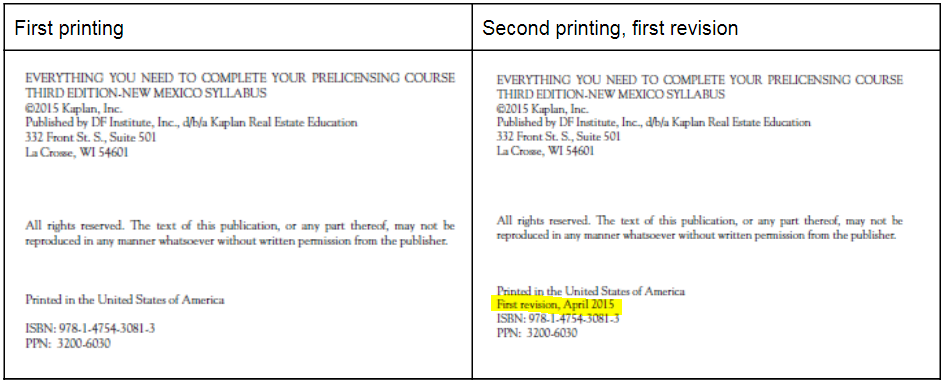 Page/LocationReads NowShould BeP55-64 Figure 6Form 9-15Updated form 9-16 can be accessed here: https://www.trec.texas.gov/forms/unimproved-property-contract-0 Page 103New Form 59-0 Notice to Purchaser of Special Taxing or Assessment District https://www.trec.texas.gov/sites/default/files/59-0.pdf P104 Figure 34Consumer Protection NoticeUpdated form found here: https://www.trec.texas.gov/sites/default/files/pdf-forms/CN%201-5_0.pdfP105 figure 35Disclosure of Relationship with Residential Service CompanyUpdated form found here: https://www.trec.texas.gov/forms/disclosure-relationship-residential-service-company P107 figure 36 Notice to Prospective BuyerUpdated form found here: https://www.trec.texas.gov/forms/notice-prospective-buyer-0 P108, figure 37Seller’s Disclosure NoticeUpdated form found here: https://www.trec.texas.gov/forms/sellers-disclosure-notice-0 